DSWD DROMIC Report #8 on Tropical Depression “SAMUEL”as of 27 November 2018, 6PMSituation OverviewStatus of Affected Families / PersonsA total of 33,771 families or 124,213 persons were affected in 294 barangays, 31 cities/municipalities, and 7 provinces in Regions V and VIII (see Table 1).Table 1. Affected Areas and Number of Affected Families / PersonsNote: Ongoing assessment and validationSources: LGUs through the C/MSWD and C/MDRRMOStatus of Displaced and Served Families / Persons (see Table 2)Table 2. Number of Served Families / Persons Inside and Outside ECsNote: Ongoing assessment and validationSources: LGUs through the C/MSWD and C/MDRRMODamaged Houses There are 1,740 damaged houses reported in Regions VIII; of which, 93 houses are totally damaged and 1,647 houses are partially damaged (see Table 3).Table 3. Number of Damaged HousesNote: Ongoing assessment and validation.  Sources: LGUs through the C/MSWD and C/MDRRMOSummary of Assistance Provided (see Table 4)Table 4. Cost of Assistance Provided to Affected Families / PersonsNote: Ongoing assessment and validation*Note: The Php47,880.00 worth of relief assistance in Pinabacdao was provided by the LGU. No augmentation from DSWD has been provided yetSources: LGUs through the C/MSWD and C/MDRRMO, and DSWD-Field OfficesSituational ReportsDSWD-DRMBDSWD-FO MIMAROPADSWD-FO VDSWD-FO VIIDSWD-FO VIIIDSWD-FO CARAGA*****The Disaster Response Operations Monitoring and Information Center (DROMIC) of the DSWD-DRMB is closely coordinating with the concerned DSWD-Field Offices for any significant disaster preparedness for response updates.JAN ERWIN ANDREW ONTANILLASReleasing OfficerREGION / PROVINCE / MUNICIPALITY REGION / PROVINCE / MUNICIPALITY  NUMBER OF AFFECTED  NUMBER OF AFFECTED  NUMBER OF AFFECTED  NUMBER OF AFFECTED  NUMBER OF AFFECTED REGION / PROVINCE / MUNICIPALITY REGION / PROVINCE / MUNICIPALITY  Barangays  Cities / Municipalities  Provinces  Families  Persons GRAND TOTALGRAND TOTAL294 31 7  33,771  124,213 REGION VREGION V5 1 1 77 281 MasbateMasbate5 2 77 281 Baleno 2  23  97 Pio V. Corpuz (Limbuhan) 3  54  184 REGION VIIIREGION VIII289 30 6  33,694  123,932 BiliranBiliran10 1 307  1,199 Kawayan 10  307 1,199 Eastern SamarEastern Samar163 11 1  21,126  67,898 Arteche9  1,235  4,438 Dolores 46 8,211 13,506 Jipapad 13 2,700 13,500 Oras 42 4,488 17,952 San Julian 2  52  234 San Policarpo 3  472 1,808 Sulat 1  6  28 Taft 2  10  45 Guiuan 29 1,636 6,540 Hernani 13 2,295 9,766 Llorente 3  21  81 LeyteLeyte3 2 1 106 312 Dulag 1  5  22 La Paz 2  101  290 Northern SamarNorthern Samar108 12 1  11,955  53,704 Catarman (capital) 4  14  73 Lope de Vega 2  79  316 San Isidro 1  19  76 Catubig 47 7,625 35,621 Gamay 1  17  68 Laoang 18 2,690 10,760 Lapinig 4  171  701 Las Navas 4  89  365 Mapanas 7  267 1,048 Palapag 4  77  292 Pambujan 8  720 3,715 San Roque 8  187  669 Western SamarWestern Samar2 1 1 133 584 Pinabacdao 2  133  584 Southern LeyteSouthern Leyte3 3 1 67 235 Tomas Oppus 1  25  70 Libagon 1  10  45 Saint Bernard 1  32  120 REGION / PROVINCE / MUNICIPALITY REGION / PROVINCE / MUNICIPALITY  NUMBER OF EVACUATION CENTERS (ECs)  NUMBER OF EVACUATION CENTERS (ECs)  INSIDE ECs  INSIDE ECs  INSIDE ECs  INSIDE ECs  INSIDE ECs Returned Home  INSIDE ECs Returned Home  OUTSIDE ECs  OUTSIDE ECs  OUTSIDE ECs  OUTSIDE ECs  OUTSIDE ECs Returned Home  OUTSIDE ECs Returned Home  TOTAL SERVED  TOTAL SERVED  TOTAL SERVED  TOTAL SERVED REGION / PROVINCE / MUNICIPALITY REGION / PROVINCE / MUNICIPALITY  NUMBER OF EVACUATION CENTERS (ECs)  NUMBER OF EVACUATION CENTERS (ECs)  INSIDE ECs  INSIDE ECs  INSIDE ECs  INSIDE ECs  INSIDE ECs Returned Home  INSIDE ECs Returned Home  OUTSIDE ECs  OUTSIDE ECs  OUTSIDE ECs  OUTSIDE ECs  OUTSIDE ECs Returned Home  OUTSIDE ECs Returned Home  Families  Families  Persons  Persons REGION / PROVINCE / MUNICIPALITY REGION / PROVINCE / MUNICIPALITY  NUMBER OF EVACUATION CENTERS (ECs)  NUMBER OF EVACUATION CENTERS (ECs)  Families  Families  Persons  Persons  Families  Persons  Families  Families  Persons  Persons  Families  Persons  Total Families  Total Families  Total Persons  Total Persons REGION / PROVINCE / MUNICIPALITY REGION / PROVINCE / MUNICIPALITY  CUM  NOW  CUM  NOW  CUM  NOW  Families  Persons  CUM  NOW  CUM  NOW  Families  Persons  CUM  NOW  CUM  NOW GRAND TOTALGRAND TOTAL77 2 2,682  27 11,389  108 2,655 11,281 1,965  79  9,782 490  1,886  9,292 4,647  106  21,171 598 REGION VREGION V4  -  67 -  258 -  67  258  10 - 23  - 10 23  77 - 281  - MasbateMasbate4  -  67 -  258 -  67  258  10 - 23  - 10 23  77 - 281  - Baleno 1 - 23  - 97  - 23 97  -  - - - - - 23  -  97 - Pio V. Corpuz (Limbuhan) 3 - 44  - 161  - 44 161 10  -  23 -  10  23 54  -  184 - REGION VIIIREGION VIII73 2 2,615  27 11,131  108 2,588 11,023 1,955  79  9,759 490  1,876  9,269 4,570  106  20,890 598 Eastern SamarEastern Samar27 1 1,118  23 4,363  92 1,095 4,271 1,774  79  8,871 490  1,695  8,381 2,892  102  13,234 582 Arteche6  -  131 -  535 -  131  535  98  76 586 478 22 108  229  76  1,121 478 Jipapad 9 1 527 23  1,600 92 504  1,508  -  - - - - - 527 23 1,600  92 San Julian 1 - 52  - 234  - 52 234  -  - - - - - 52  -  234 - Sulat 1 - 6  - 28  - 6 28  -  - - - - - 6  -  28 - Hernani 9 - 381  -  1,885  - 381  1,885  1,673  - 8,273 - 1,673 8,273  2,054  - 10,158 - Llorente 1 - 21  - 81  - 21 81  -  - - - - - 21  -  81 - LeyteLeyte3  -  106 -  312 -  106  312 - -  -  -  -  -  106 - 312  - Dulag 1 - 5  - 22  - 5 22  -  - - - - - 5  -  22 - La Paz 2 - 101  - 290  - 101 290  -  - - - - - 101  -  290 - Northern SamarNorthern Samar36 1 1,200  4 5,665  16 1,196 5,649 - -  -  -  -  - 1,200  4  5,665 16 Catubig 4 - 23  - 114  - 23 114  -  - - - - - 23  -  114 - Lapinig 6 - 171  - 701  - 171 701  -  - - - - - 171  -  701 - Las Navas 4 1 19 4 87 16 15 71  -  - - - - - 19 4  87  16 Mapanas 4 - 267  -  1,048  - 267  1,048  -  - - - - - 267  - 1,048 - Pambujan 18 - 720  -  3,715  - 720  3,715  -  - - - - - 720  - 3,715 - Western SamarWestern Samar4  -  133 -  584 -  133  584 - -  -  -  -  -  133 - 584  - Pinabacdao 4 - 133  - 584  - 133 584  -  - - - - - 133  -  584 - Southern LeyteSouthern Leyte3  -  58 -  207 -  58  207  9 - 28  - 9 28  67 - 235  - Tomas Oppus 1 - 16  - 42  - 16 42 9  -  28 -  9  28 25  -  70 - Libagon 1 - 10  - 45  - 10 45  -  - - - - - 10  -  45 - Saint Bernard 1 - 32  - 120  - 32 120  -  - - - - - 32  -  120 - REGION / PROVINCE / MUNICIPALITY REGION / PROVINCE / MUNICIPALITY NO. OF DAMAGED HOUSES NO. OF DAMAGED HOUSES NO. OF DAMAGED HOUSES REGION / PROVINCE / MUNICIPALITY REGION / PROVINCE / MUNICIPALITY  Total  Totally  Partially GRAND TOTALGRAND TOTAL1,740 93 1,647 REGION VIIIREGION VIII1,740 93 1,647 Eastern SamarEastern Samar1,716 86 1,630 Arteche1,239 12 1,227 Dolores 3 - 3 Jipapad 471  72 399 Taft 3  2 1 Northern SamarNorthern Samar 24 7  17 Catubig 7  3 4 Lapinig 13 - 13 Las Navas 4  4  - REGION / PROVINCE / MUNICIPALITY REGION / PROVINCE / MUNICIPALITY  TOTAL COST OF ASSISTANCE  TOTAL COST OF ASSISTANCE  TOTAL COST OF ASSISTANCE  TOTAL COST OF ASSISTANCE  TOTAL COST OF ASSISTANCE REGION / PROVINCE / MUNICIPALITY REGION / PROVINCE / MUNICIPALITY  DSWD  LGU  NGOs  OTHERS  GRAND TOTAL REGION VREGION V - 15,120.00  - - 15,120.00 MasbateMasbate - 15,120.00  - - 15,120.00 Pio V. Corpuz (Limbuhan)-  15,120.00 -  -  15,120.00 REGION VIIIREGION VIII 2,054,090.00  3,903,161.00  - -  5,957,251.00 BiliranBiliran - 76,750.00  - - 76,750.00 Kawayan-  76,750.00 -  -  76,750.00 Eastern SamarEastern Samar 2,034,360.00 620,715.00  - -  2,655,075.00 Arteche444,600.00 542,130.00  - - 986,730.00 Jipapad869,760.00 - -  -  869,760.00 Oras720,000.00  47,400.00 -  -  767,400.00 San Julian-  6,270.00 -  -  6,270.00 Hernani-  16,000.00 -  -  16,000.00 Llorente-  8,915.00 -  -  8,915.00 Northern SamarNorthern Samar -  3,155,816.00  - -  3,155,816.00 Catubig- 3,060,000.00 -  - 3,060,000.00 Mapanas-  95,816.00 -  -  95,816.00 Western SamarWestern Samar - 47,880.00  - - 47,880.00 Pinabacdao-  47,880.00 -  -  47,880.00 Southern LeyteSouthern Leyte19,730.00 2,000.00  - - 21,730.00 Tomas Oppus19,730.00  2,000.00 -  -  21,730.00 DATESITUATIONS / ACTIONS UNDERTAKENNovember 18, 2018 to PresentThe Disaster Response Operations Monitoring and Information Center (DROMIC) of the DSWD-DRMB is closely coordinating with the DSWD-Field Offices for significant disaster preparedness for response updates.DATESITUATIONS / ACTIONS UNDERTAKENNovember 27, 2018PRE-EMPTIVE EVACUATION CENTERSFO MIMAROPA submitted terminal report on TD Samuel.A total of P76,850.00 worth of assistance provided to the affected. P52,808.00 for the families affected in Taytay, Palawan and P24,042.00 cost of assistance was provided to the stranded passengers at Odiongan Port, Odiongan, Romblon.DATESITUATIONS / ACTIONS UNDERTAKENNovember 23, 2018Closely monitoring of the weather updates and information. Emergency Telecommunication Equipment is on standby and ready for deployment as the need arises.DSWD FO V QRTs were alerted and advised to be prepared for augmentation support needed from the field and/or 24/7 duty at the DRMD Operation Center.PAT and MAT members in the 6 provinces are on standby and were instructed to coordinate with the P/MDRRMOs for status reports and updates.PRE-EMPTIVE EVACUATION CENTERDATESITUATIONS / ACTIONS UNDERTAKENNovember 23, 2018LGUs started evacuating residents living in coastal areas as early as Monday. Cebu PDRRMOraised the alert status to red from blue yesterday, urging local governments to strictly implement the mandated evacuation of residents living in danger zones and discouraged local disaster officers from signing ‘waiver’ forms that would exempt families from the evacuation.Cebu City government deployed ambulances and heavy equipments like a backhoe, payloader and dumptrucks to the mountain barangays of Lusaran, Agsungot, Tabunan and Taptap in case of a landslide. A rescue team was deployed in strategic locations in order to respond to any emergencies. No landslide incidents were recorded as of this reporting time.An incident command post was established in Bogo City, Cebu – where at least 44 families or 118 individuals were assisted. A bus was readied to transport displaced families and an ambulance on standby at the evacuation camp. City government also distributed relief goods to the affected families. Photos shared by CDRRMO.There were 9 cities and towns who implemented pre-emptive evacuation in Bohol and Cebu provinces. At least 2,479 individuals or 1,008 families were evacuated to 31 camps opened yesterday as the Region prepared for TD Samuel. To date, only 2 camps remained open in Poro, Camotes and in Carmen, both in the province of Cebu. Cebu City DRRM Office evacuated at least 150 persons in Sitio Sandayong in Brgy. Buhisan. The families live next to a mountain crack on its side that was reportedly caused by the earthquake in 2013.All evacuation camps in Bohol are now closed as families returned to their homes due to an improved weather condition. Both Candijay and Guindulman LGUs provided for the needs of the evacuees in partnership with the barangay officials. Meanwhile, all camps opened in Cebu towns are expected to close today as families start to return to their homes. Local governments also provided relief goods to the displaced families.Sea trips previously suspended are now lifted. Regular schedules for all vessels or watercrafts have already resumedClasses in the many parts of Central Visayas are still suspended today due to inclement weather condition brought by TD Samuel.PRE-EMPTIVE EVACUATION CENTERSDATESITUATIONS / ACTIONS UNDERTAKENNovember 27, 2018The Provincial Action Team in Northern and Eastern Samar continuously had a series of coordination meetings and validation in all affected areas.Quick Response Team (QRT) members and Disaster Response Management Division (DRMD) are rendering 24/7 duty both in RDRRM Council (Office of Civil Defense) and DSWD FO VIII Operations Center. Quick Response Team rendering duty at the OCD are advised to coordinate regularly with DILG for any updates on Pre-Emptive Evacuation at the LGUs.DATESITUATIONS / ACTIONS UNDERTAKENNovember 23, 2018FO CARAGA submitted Terminal ReportAll sea travels has been restored to normal operation since yesterday afternoon,November 22, 2018PRE-EMPTIVE EVACUATION CENTER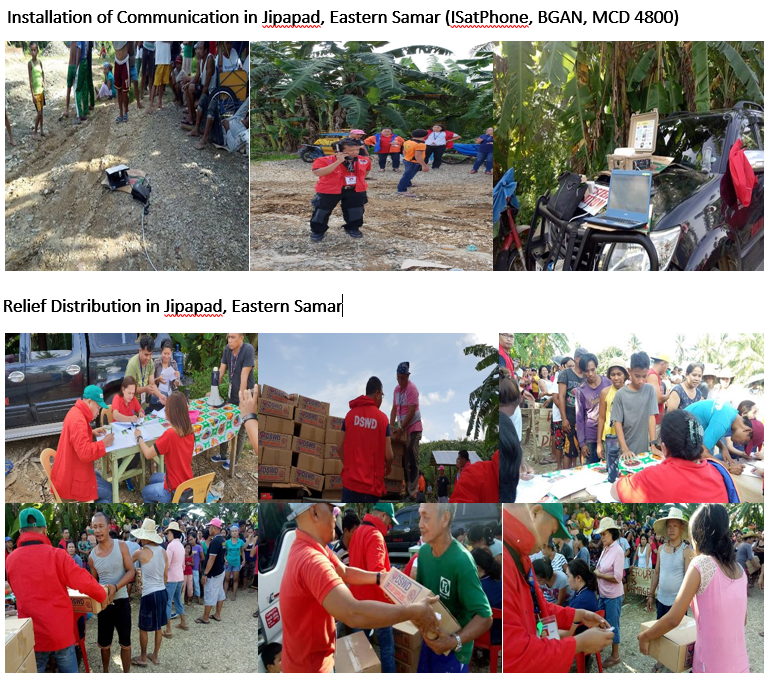 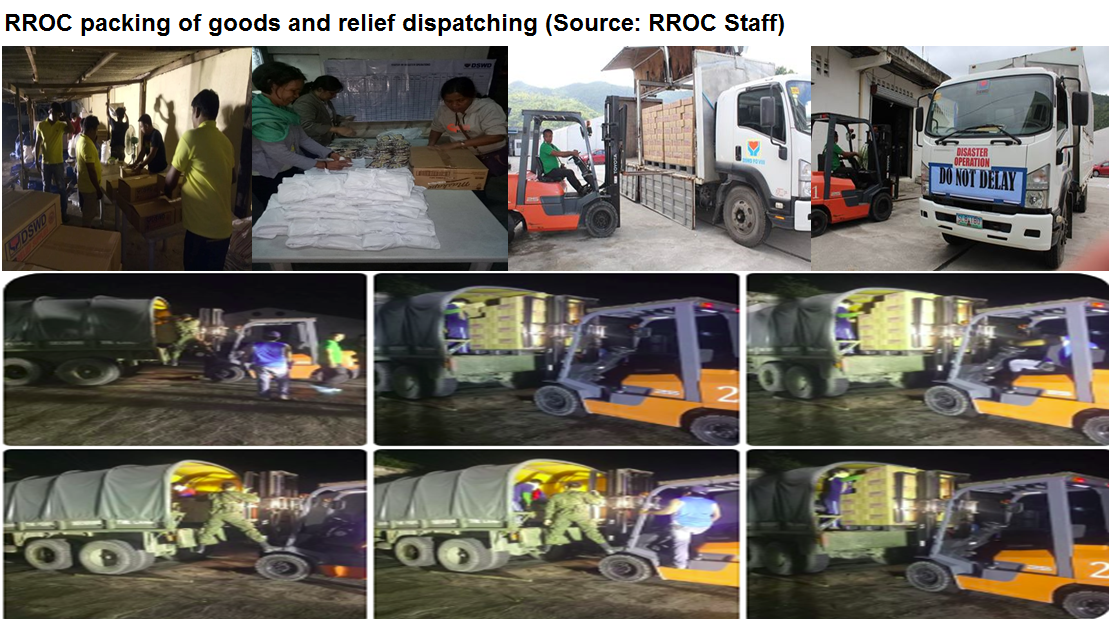 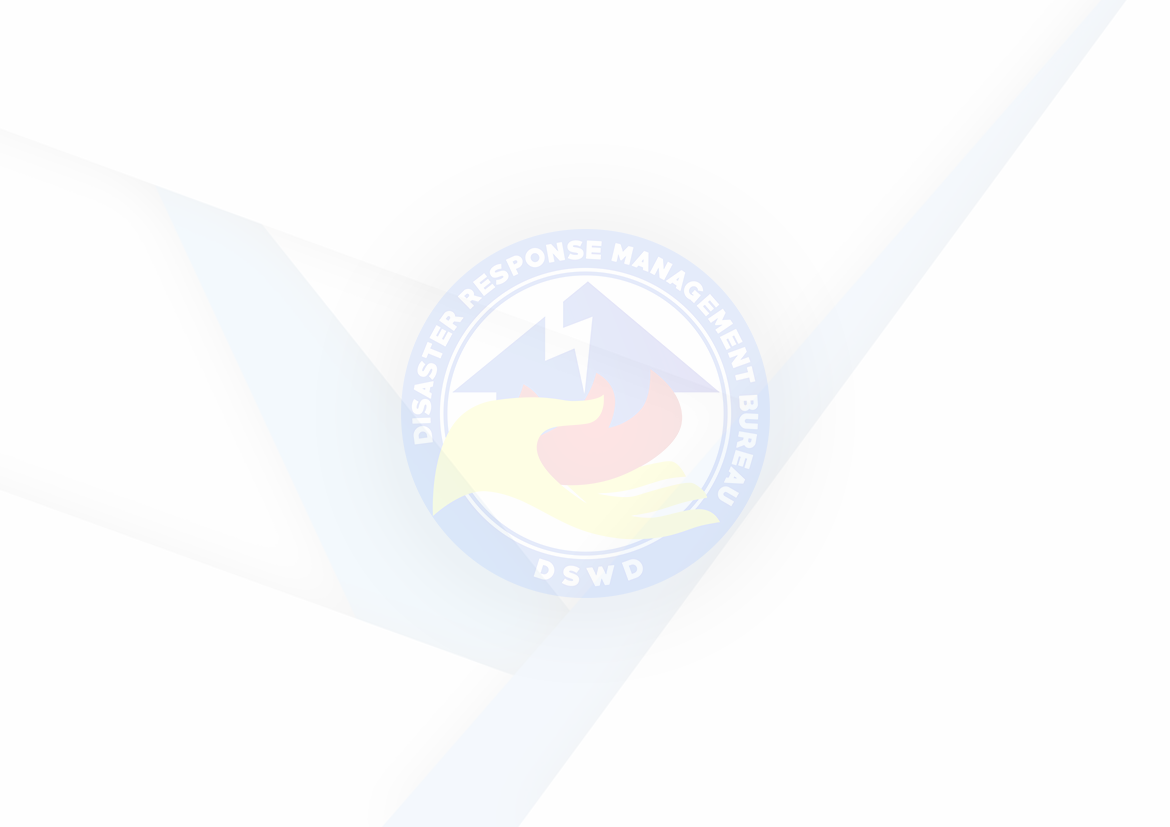 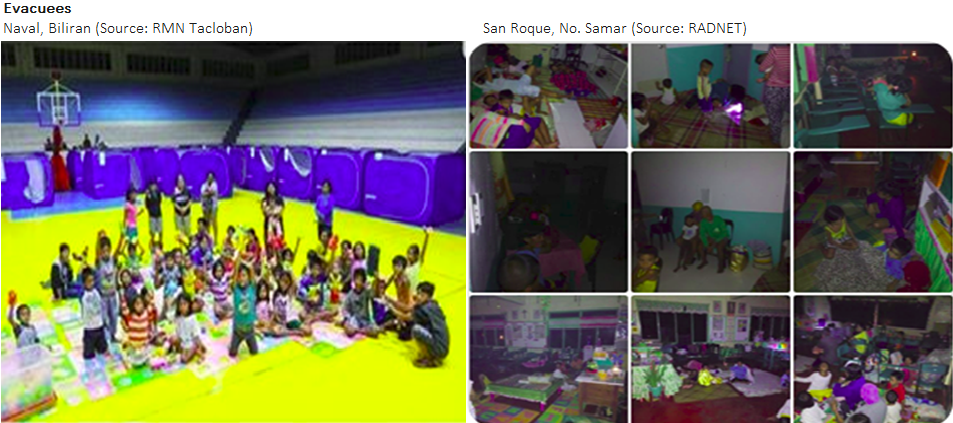 